Конспект библиотечного урока Интеллектуальная игра «Кладоискатели»2019 Интеллектуальная игра «Кладоискатели».Цель: развитие познавательных способностей обучающихся, логического мышления, любознательности.Задачи: - активизировать познавательные и мыслительные процессы;- уметь анализировать, обобщать, сравнивать полученную информацию, использовать знания полученные из собственных наблюдений;- развивать интерес к поисковой познавательной деятельности;- воспитывать доброжелательные взаимоотношения, взаимопонимание, поддержку.Оборудование:  2 игровых поля, фишки, кубики, сундуки с кладом, ключи.Участники:  обучающиеся 5-7 классов. Участники, отвечая на вопросы ведущего, должны пройти от «Вход» до «Клад», при этом на пути найти ключ от сундука с кладом. Участвуют две команды по 6-7 человек. У каждой команды свое игровое поле, расположенное на полу. Каждая команда поочередно кидает кубик. Участникам задается  вопрос  той сложности, какая цифра выпала на кубике. Если в течении 10 секунд участники дают правильный ответ, команда продвигает свою фишку на столько клеток, сколько на кубике. После этого кубик кидает вторая команда. На пути, пока команды продвигаются до клада, находятся карточки «Риск», за которыми спрятаны клетки «Тупик» (обозначенные Т), «Фортуна» (обозначенные цифрами от 1 до 6 со знаком +) и клетка «Ключ» (К).Дойдя до клетки «Тупик», участники возвращаются на одну клетку назад и остаются там (даже если не использовано ни одного шага с кубика).Для того, чтобы дойти до сундука с кладом, еще необходимо найти ключ от сундука, который спрятан за одной из карточек «Риск». Если, команда открывает карточку «Риск» и обнаруживает клетку «Фортуна» (цифры от 1 до 6 со знаком +), то она делает дополнительно столько шагов, сколько указано в открытой клетке. В случае, если команда попадает на клетку «Тупик» , то передвижение останавливается, а число шагов клетки «Фортуна» остается для следующего хода.Если в клетке стоит «Фортуна» (или Ф), то он дает возможность команде в дальнейшем пройти одну из карточек «Риск» не  вскрывая ее.Побеждает та команда, которая первой добирается до клада (имея при этом ключ от сундука).Вопросы (1 балл):1. Крестьянский дом в украинской или белорусской деревне? (Хата).2. Дворец и крепость феодала? (Замок).3. Моющее средство, давшее название телевизионным сериалам? (Мыло).4. Основное занятие Дуремара? (Ловил пиявок)5. Хижина из ветвей, кож, коры у индейцев Северной Америки? (Вигвам)6. Лекарство, которое принимал кот Леопольд? (Озверин)7. Семеро друзей Белоснежки? (Гномы)8. «Лопоухое» произведение Э. Успенского? (Приключения Чебурашки)9. Соперник Буратино в сердечных делах? (Пьеро)10. Крытое углубление в земле, вырытое для жилья или укрытия? (Землянка)Вопросы (2 балла):1. Временное помещение из натянутой на основу ткани? (Палатка)2. Лестница на корабле? (Трап)3. Охотница до чужих мехов? (Моль)4. Часть тела, которую предлагают в комплекте с сердцем? (Рука)5. Комната на корабле? (Каюта)6. Учреждение, куда принимают неграмотных? (Школа)7. Название корабля капитана Врунгеля? (Беда)8. Девочка, которая очень боится жаркой погоды? (Снегурочка)9. Любимая еда жителей острова Чунга-Чанга? (Бананы и кокосы)10. Лопата для загребания воды? (Весло)Вопросы (3 балла):1. Подвал на корабле? (Трюм)2. Земной шар, величиной с мяч? (Глобус)3. Проезжая часть+тротуар+зеленые насаждения=…? (Улица)4. Чертов рэкетир? (Балда)5. Отдельная комната монаха в монастыре? (Келья)6. Близкая родственница которую вам не потерять, если у вас ее нет? (Тетя)7. Лодка на корабле? (Шлюпка)8. Огородная растительность, соотносимая с киевским дядькой? (Бузина)9. Единица счета по осени? (Цыпленок)10. Комфортабельный загородный дом с парком и садом? (Вилла)Вопросы (4 балла):1. Коровий салат? (Силос)2. Как написать слово  мышеловка пятью буквами? (Кошка)3. Окно на корабле? (Иллюминатор)4. Что вдоль рек не ставят? (Мост)5. На каком континенте нет ни  одной реки? (Антарктида)6. Первый тюфяк, второй тюфяк… двенадцатый тюфяк. Первая пуховая перина, вторая пуховая перина… двенадцатая пуховая перина. А что дальше? Горошина7. Как известно символом победы в Египте считается священная кошка. А у египтян олицетворяет зло и разрушение? (Мышь)8. Вареные в воде фрукты? (Компот)9. Картофель всмятку? (Пюре)10. Кухня на корабле? (Камбуз)Вопросы (5 баллов):1. Дубленка, которая у фигуристов бывает тройной? (Тулуп)2. Самая длинная параллель? Экватор3. Человек, совершивший кругосветное путешествие, менее чем за 2 часа? ЮА Гагарин4. Птица, носящая название танца? Чечетка5. Предметы домашнего обихода, сбежавшие от Федоры? Посуда6. Нить, связывающая рыбака и рыбку? Леска7. Блюдо, приготовленное с участием коровы и курицы? Омлет8. В названиях его произведений встречаются цифры 5, 15, 18, 20 000 и даже 500 000000(пятьсот миллионов). Кто он? Жюль Верн9. Японцы называют его «лошадь с распухшей спиной»? Верблюд10. Самая известная жертва, погибшая в 19 веке в водах? МумуВопросы (6 баллов):1. Врачи мира считают это самой распространенной заразной болезнью? Насморк2. В воде это движется в 5 раз быстрее, чем в воздухе? Звук3. Японцы так называют человека с двумя мечами? Самурай4. 2, 3, 4, 5, 6, 7, 8, 9, 10 …Что дальше? Валет, Дама, Король, Туз5. Что такое трискайдекафобия? Боязнь числа 136. Ячмень, пшено, просо… Все это не подошло. А какое растение он пытался вспомнить? Сезам.7. Три представителя Homo sapiens, причем двое из них, очевидно, супруги, и три представителя животного мира собрались вместе… А для чего? Вытащить репку8. Кукуруза, картофель, фасоль, помидоры, перец, табак. Что между ними общего? Завезены в Европу из Америки9. День рождения дикарей? Понедельник10. Я, Ф, М. А, М, И, И, А, С, О, Н… Закончите эту последовательность? Д-декабрьПриложение Игровое поле для  команд (открытое).Игровое поле для команд (закрытое)Используемая литература1. https://www.maam.ru/detskijsad/kvest-igra-kladoiskateli-starshaja-podgotovitelnaja-grupa.html2. https://ped-kopilka.ru/nachalnaja-shkola/vneklasnaja-rabota-v-nachalnoi-shkole/scenari-vneklasnyh-meroprijatii-v-nachalnoi-shkole.html3. Библиотека «Первое сентября» Я иду на урок в начальную школу. Внеклассная работа 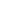 